(แบบฟอร์ม)รายงานการเงินงวดที่ 1(2 พฤษภาคม – 30 กันยายน  2559)โครงการศูนย์เรียนรู้ต้นแบบเด็กไทยแก้มใสโรงเรียน.......................................อำเภอ.................................จังหวัด....................................ข้อตกลงเลขที่.............................รหัสโครงการ.................................สังกัด .............................ภาค.........................ได้รับทุนสนับสนุนโดยสำนักงานกองทุนสนับสนุนการสร้างเสริมสุขภาพ (สสส.)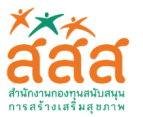 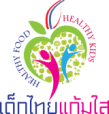 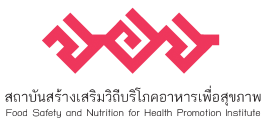 สารบัญแบบรายงานการเงินโครงการ ประจำงวดที่ 1 						1     (ปริ้นซ์จากเว็บระบบติดตามออนไลน์) สมุดรายวันเงิน รับ – จ่าย								2ใบเสร็จ พร้อมหลักฐาน (เรียงวันที่ตามรายจ่ายในสมุดรายวันเงิน รับ – จ่าย)			3